    新春佳節將至，臺灣臺北地方檢察署(下稱臺北地檢署)與財團法人犯罪被害人保護協會臺北分會(下稱犯保臺北分會)，於民國109年1月14日下午6時30分假花園大酒店舉辦春節關懷感恩餐會，邀請62戶(共約150人)馨生人家庭共同餐敘，提前共度佳節，並一同迎向嶄新的一年與幸福的未來。    司法保護近年來受到政府與民間高度關注，本次活動法務部蔡部長清祥及陳政務次長明堂及蔡政務次長碧仲、保護司黃司長玉垣及臺灣高等檢察署宋代理檢察長國業（即兼犯保協會董事長）均親臨活動會場表達對馨生人家庭的關懷與慰問，凸顯政府在司法保護、犯罪被害人權益保護上的重視與支持。亦結合臺北忠孝扶輪社、臺北市同慶扶輪社與永瑞慈善基金會等多個民間團體共襄盛舉；現場由慈濟師兄姐提供揮毫寫春聯贈送馨生人家庭、更有安薪專案-手工皂班與編織班的成果發表，當每位參與的馨生人將手作編織品或手作香皂送至貴賓手上時，會場洋溢著滿滿溫暖的氣氛，讓參與的馨生人家庭感受到臺北地檢署與臺北分會及社會的愛心與關懷。     馨生人們為感謝犯保臺北分會在法律與心理專業的服務使其得到許多協助，臺北分會開設安薪手作班使他們獲得力量重新站起來，分會也舉辦各項活動讓他們感受到溫暖與關懷並走出傷痛的陰霾，故馨生人自發組成手工皂班表演團及編織班表演團，於餐會時表演。    犯保臺北分會廖主任委員益謙在餐後表示，春節感恩餐會不僅僅只是吃一頓飯這麼簡單，透過餐敘結合政府與民間團體的社會資源建立保護網絡，讓犯罪被害人權益之保護更加落實，藉以增進馨生人家庭融合，早日走出傷痛，重建生活創造美好人生。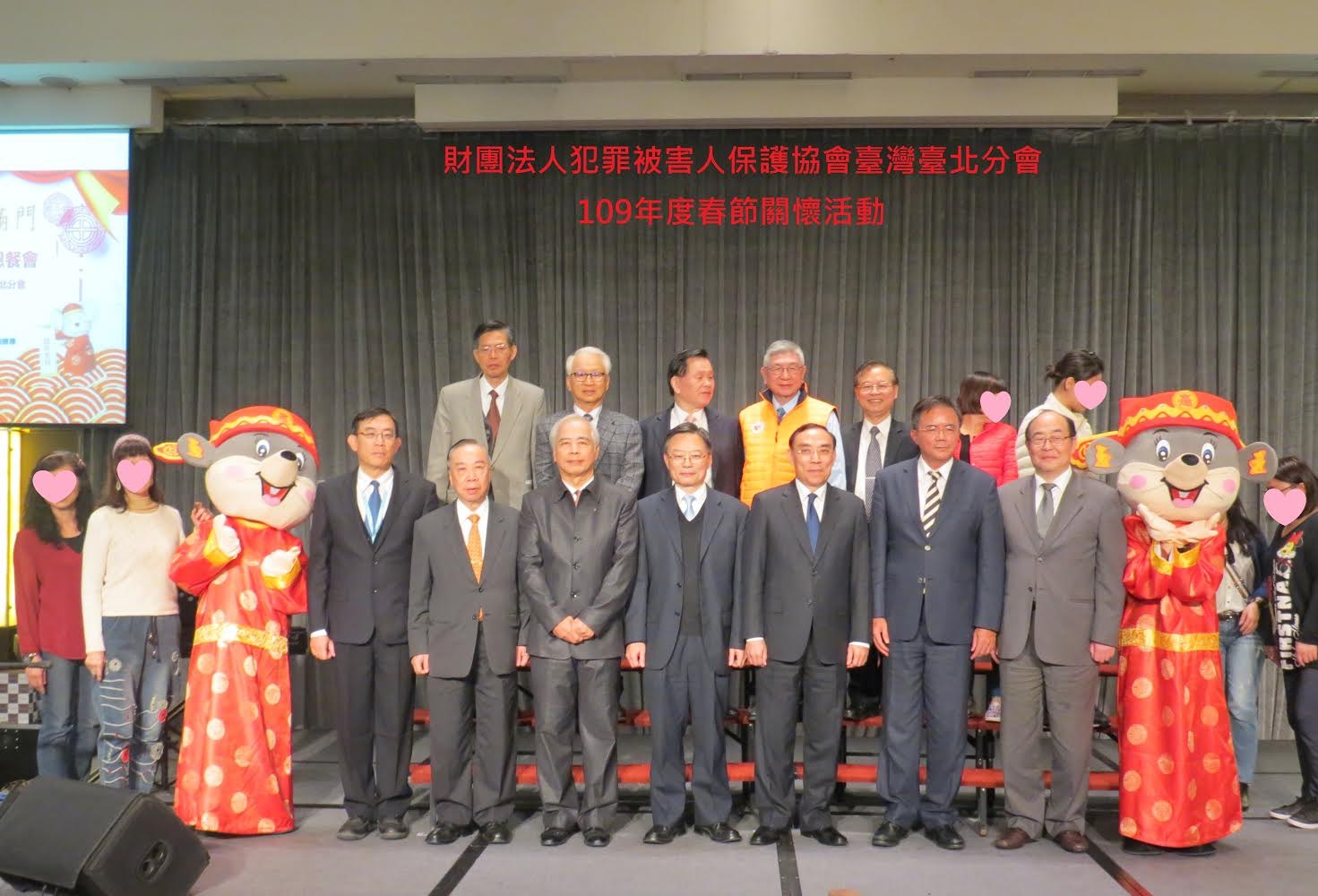 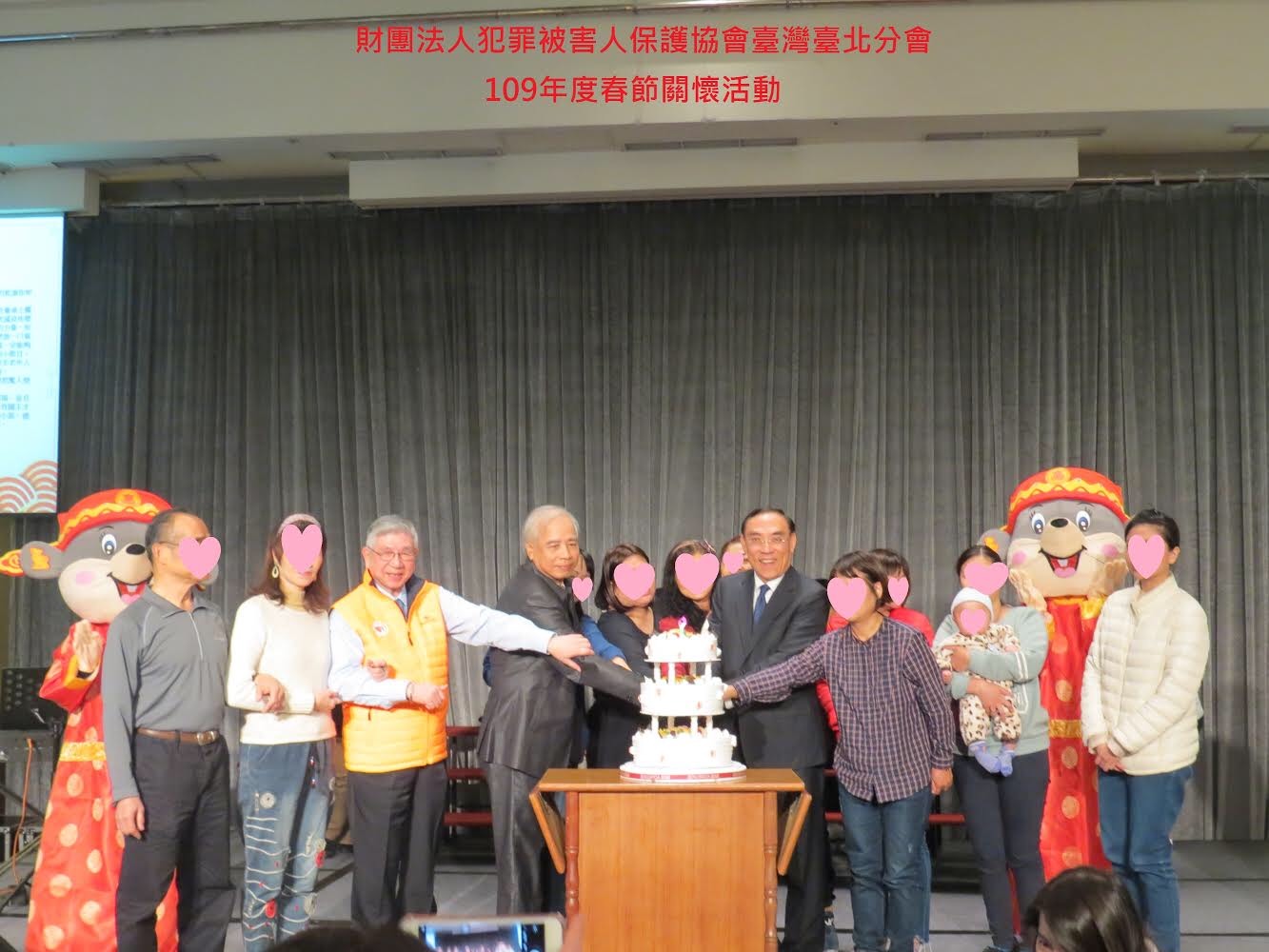 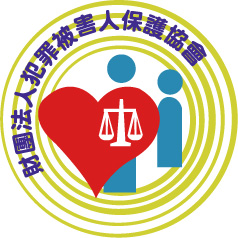 財團法人犯罪被害人保護協會臺灣臺北分會新聞資料發稿日期：109年01月15日發稿單位：財團法人犯罪被害人保護協會臺灣臺北分會連 絡 人：執行秘書 楊千慧   連絡電話：2389-8102資料用途：A發佈新聞 B□地檢網站 C總會網站 D法務通訊 E□其他與臺北地檢署共同舉辦109年『靈鼠迎春福滿門』馨生人春節關懷感恩餐會與臺北地檢署共同舉辦109年『靈鼠迎春福滿門』馨生人春節關懷感恩餐會